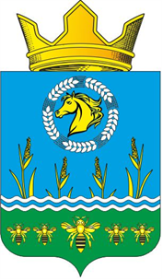 Российская ФедерацияРостовская областьЗимовниковский районмуниципальное образование «Камышевское сельское поселение»Собрание депутатов Камышевского сельского поселенияРЕШЕНИЕ3) до 1 января 2022 года приостановить действие абзаца четвертого части 1 статьи 9 Положения «Об оплате труда муниципальных служащих органов местного самоуправления муниципального образования «Камышевское сельское поселение»;4) установить, что с 1 октября 2021 года по 31 декабря 2021 года размер единовременной выплаты, предусмотренной частью 1 статьи 9 Положения «Об оплате труда муниципальных служащих органов местного самоуправления муниципального образования «Камышевское сельское поселение», определяется исходя из размеров должностного оклада установленных на 30 сентября 2021 года;5)  установить, что с 1 января 2022 года размер ежегодной компенсации на лечение, выплачиваемой в соответствии с Положением «Об оплате труда муниципальных служащих органов местного самоуправления муниципального образования «Камышевское сельское поселение», определяется исходя из установленного на 1 января текущего года должностного оклада по соответствующей должности муниципального служащего.4. Настоящее решение вступает в силу со дня его официального опубликования.5. Действие пунктов 1,2 части 1 настоящего решения распространяется на правоотношения, возникшие с 1 октября 2021 года.6. Контроль за исполнением настоящего решения возложить на главу Администрации Камышевского сельского поселения Богданову С.А.х. Камышев«26» ноября 2021 года  № 11 Принято Собранием депутатов                                  1. Внести в Положение «Об оплате труда муниципальных служащих органов местного самоуправления муниципального образования «Камышевское сельское поселение» утвержденное решением Собрания депутатов Камышевского сельского поселения от 10.10.2016 № 124 «Об утверждении Положения «Об оплате труда муниципальных служащих органов местного самоуправления муниципального образования «Камышевское сельское поселение» следующие изменения:1) абзац первый части 1 статьи 2 изложить в следующей редакции:«1. Должностной оклад муниципального служащего в соответствии с замещаемой муниципальным служащим должностью муниципальной службы  устанавливается в размере 7318 рублей, в соответствии с замещаемой  гражданским служащим должностью государственной гражданской службы Ростовской области «специалист» установленному Областным законом от 10.10.2010 № 538-ЗС «О денежном содержании государственных гражданских служащих Ростовской области».»;2) в пункте 4 статьи 11 слово «пяти» заменить словом «восьми»;3) приложение № 2 изложить в редакции:«Приложение № 2к положению «Об оплате труда муниципальных служащих органов местного самоуправления муниципального образования «Камышевское сельское поселение»ТАБЛИЦА КОЭФФИЦИЕНТОВ, применяемые при исчислении предельных размеров должностных окладов выборных должностных лиц местного самоуправления, работающих на постоянной основе, и муниципальных служащих Администрации Камышевского сельского поселения1. Коэффициенты, применяемые при исчислении предельных размеров должностных окладов выборных должностных лиц местного самоуправления, работающих на постоянной основе, и муниципальных служащих Администрации Камышевского сельского поселения4) Приложение № 3 изложить в редакции:«Приложение № 3к положению «Об оплате труда муниципальных служащих органов местного самоуправления муниципального образования «Камышевское сельское поселение»ТАБЛИЦА КОЭФФИЦИЕНТОВ, применяемые при исчислении предельных размеров ежемесячного денежного поощрения выборных должностных лиц местного самоуправления, работающих на постоянной основе, и муниципальных служащих Администрации Камышевского сельского поселения1.	Коэффициенты, применяемые при исчислении предельных размеров ежемесячного денежного поощрения выборных должностных лиц местного самоуправления, работающих на постоянной основе, и муниципальных служащих Администрации Камышевского сельского поселенияПредседатель Собрания депутатов - глава Камышевского сельского поселенияТ.В. Журбенко